Aurora’s Degree & PG College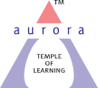 (ACCREDITED BY NAAC WITH 'B++' GRADE)Chikkadpally, Hyderabad 500020EVENT / ACTIVITY DETAILED REPORTPROGRAM SCHEDULE:R.K.Narayan’s Birthday Celebrations was conducted  for Degree and PG college students on 10/10/2020 through google meet .      2.LIST OF FACULTY COORDINATORS (DEPARTMENT)3.LIST OF THE STUDENT COORDINATORS LIST OF THE PARTICIPANTS (NAME , ROLL NO, CLASS & SECTION, NO OF GIRLS, BOYS, CASTE )PARAGRAPH ABOUT THE PROCEEDINGS (TILL THE END OF THE EVENT)On 111th birth anniversary of R.K.Narayan, we revisit the timeless works of him and that timeless place called Malgudi. We can find something of us in little boys and their friends, snake charmers and sweet vendors, astrologers and guides who inhabit this town.This event was conducted online through google meet, anchorKainaatKhoja welcomed everyone and KunduruSudhanshumade a speech . A ppt was presented which depicted the life of author and his great works. On this occasion a small chapter from the story of “Swamy and his friends” was shown in the form of cartoon show. At the end Rishitej made a vote of thanks.            On the following day we had a quiz where 53 students participated and the students who scored more 80% and above were given participation certificates.Feedback from the participants was positive; the session was highly informative. The responses received were encouraging and satisfactory.  INCOME AND EXPENDITUREEVENT PHOTOS ( MIN 2 MAX 4)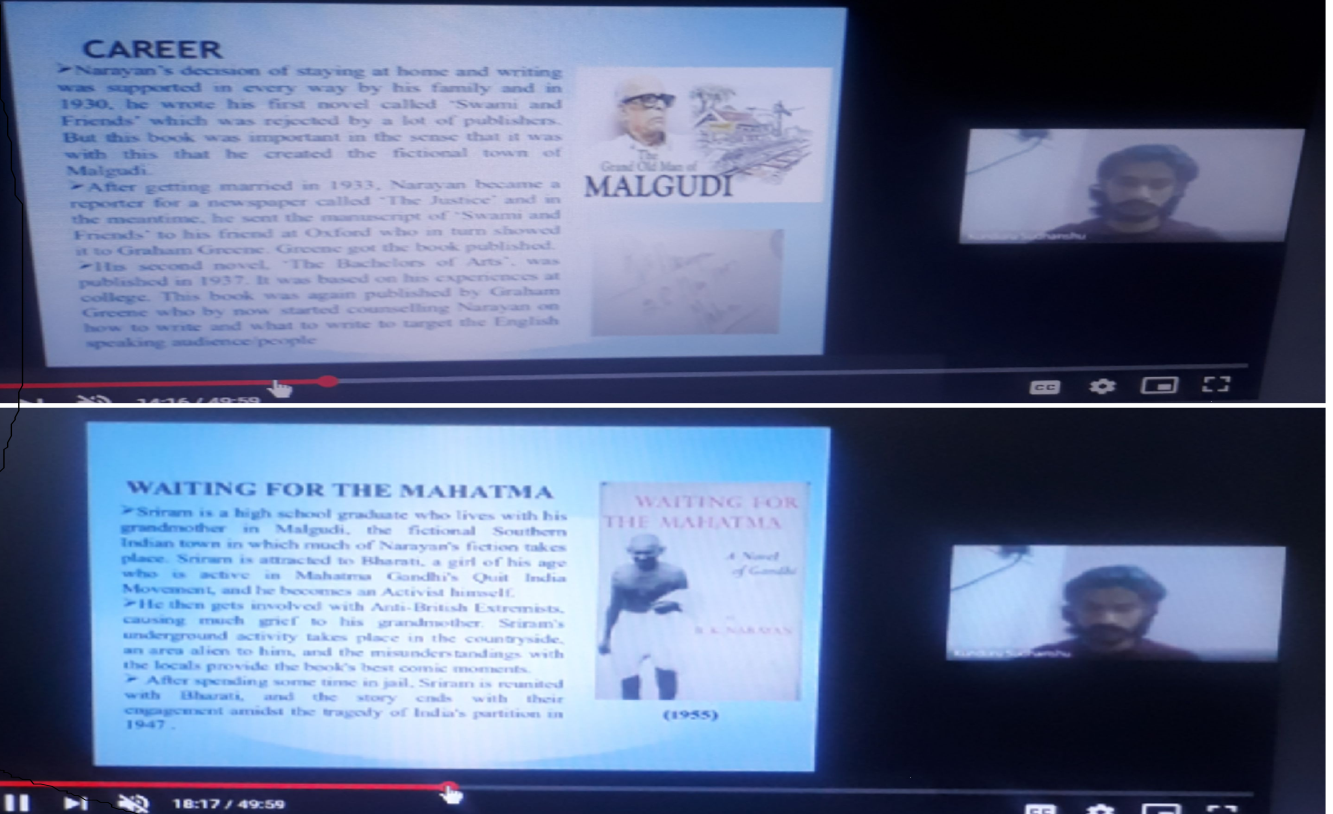 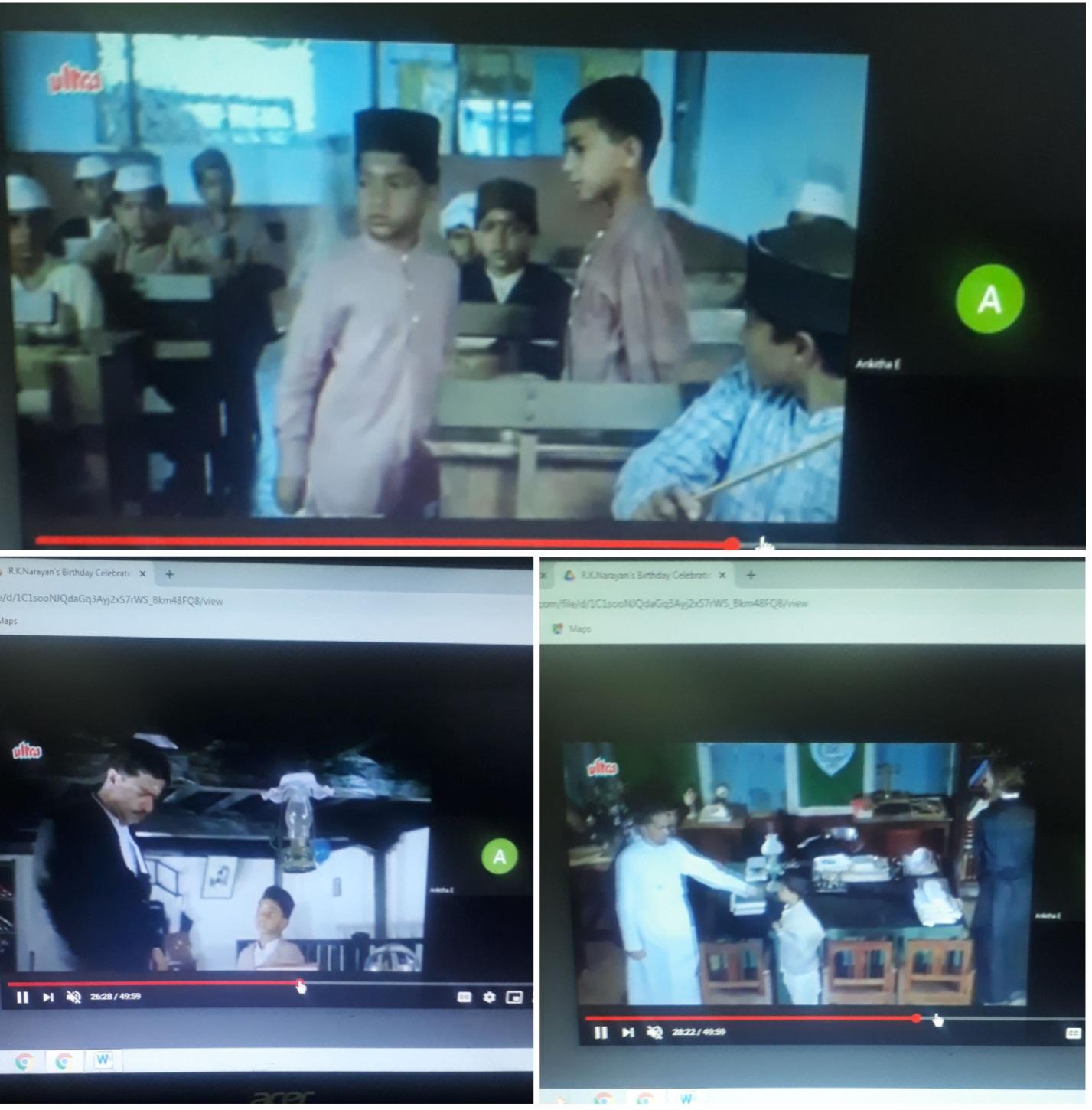 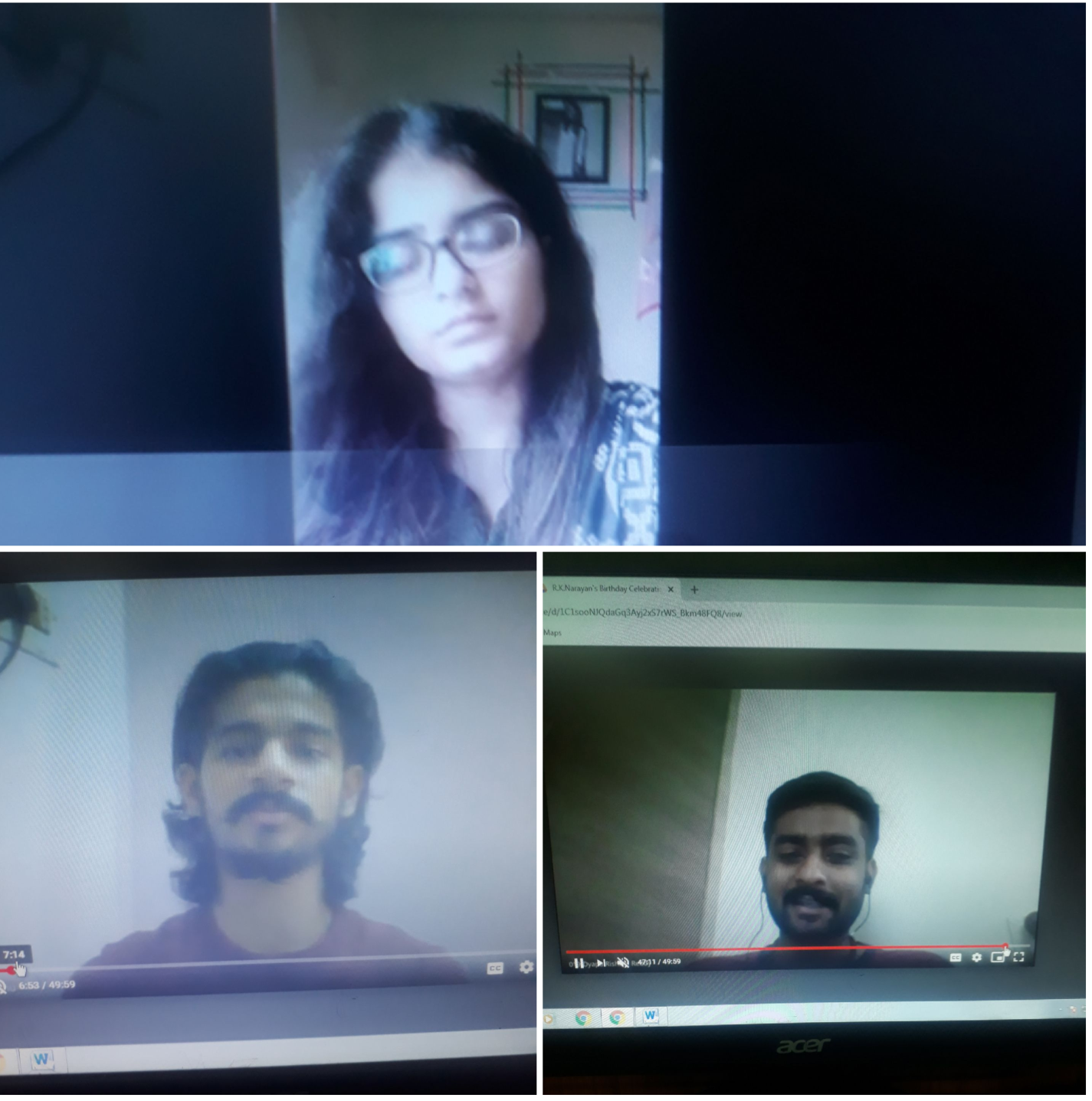 GUEST PROFILE (IF ANY)FEED BACK IF ANYATTACHMENTS:EVENT/ACTIVITY PROPOSALEVENT / ACTIVITY NOTICERECEIPTS (IF ANY)CERTIFICATES (IF ANY)LETTERS OF COMMUNICATION (IF ANY)Aurora’s Degree & PG College(ACCREDITED BY NAAC WITH 'B++' GRADE)Chikkadpally,Hyderabad 500020EVENT / ACTIVITY DETAILED REPORTOBJECTIVE:To pay tribute to the Great Indian author.   To make the students aware about the writings of R.K.Narayan. BREIF ABOUT THE EVENT:                            On 111th birth anniversary of R.K.Narayan, we revisit the timeless works of him and that timeless place called Malgudi. We can find something of us in little boys and their friends, snake charmers and sweet vendors, astrologers and guides who inhabit this town.            This event was conducted online through google meet, anchor KainaatKhoja welcomed everyone and KunduruSudhanshu made a speech . A ppt was presented which depicted the life of author and his great works. On this occasion a small chapter from the story of “Swamy and his friends” was shown in the form of cartoon show. At the end Rishitej made a vote of thanks.             On the following day we had a quiz where 53 students participated and the students who scored more 80% and above were given participation certificates.            Feedback from the participants was positive; the session was highly informative. The responses received were encouraging and satisfactory.  OUTCOME:Students have learnt more about the writings of R.K.Narayan and his style of writing.Students have also learnt that all the works of him go around the same village, Malgudi a small country side in Southern India(Malgudi is there in the mind of the writer).EVENT PHOTOS 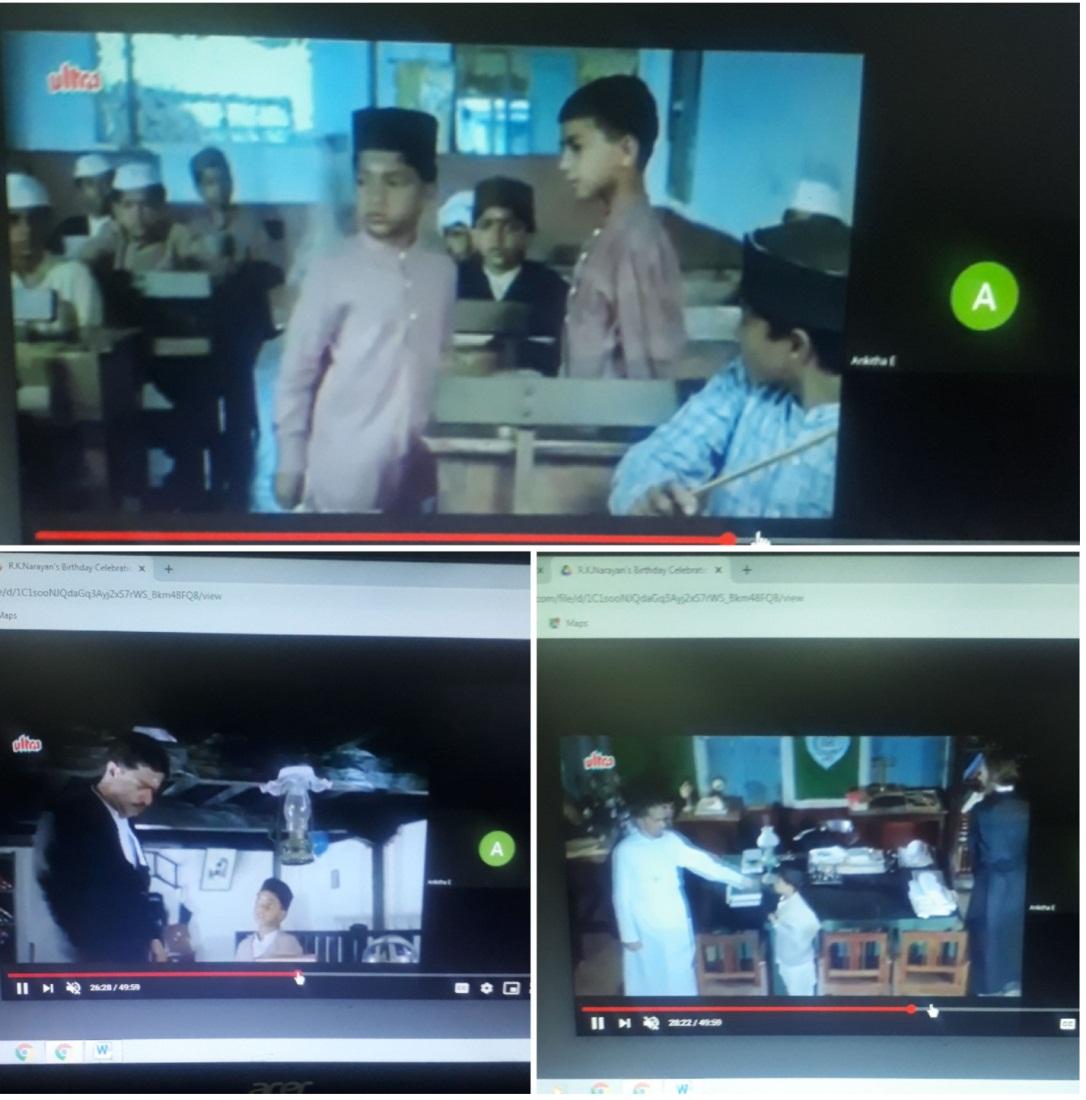 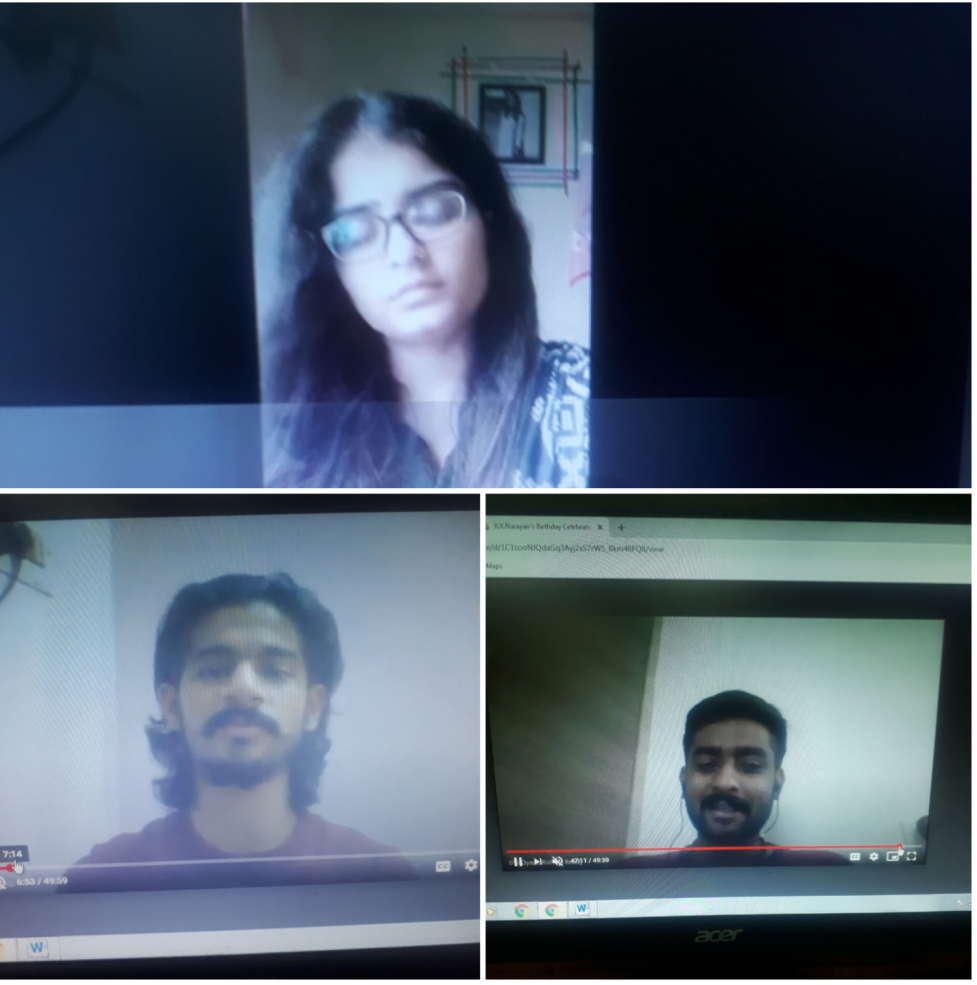 NAME OF THE EVENT / ACTIVITYR.K.Narayan’s Birthday CelebrationsTYPE OR TITLE OF EVENT / ACTIVITYR.K.Narayan’s Birthday CelebrationsFACULTY INCHARGEE.AnkithaDEPARTMENT/CELL/COMMITTEE/CLUBEnglishDATE10-10-2020VENUEGoogle meetTARGET AUDIENCEStudentsS.NoFACULTY COORDINATORSDEPARTMENT1.E.AnkithaEnglishS.NONAMEROLL NOCLASSSECTION1KainaatKhoja105119459059B.Sc (Mi.Bi.C’S)-2KunduruSudhanshu105118468089B.Sc (M.P.C’S)B3B.Hriday105118468077B.Sc (M.P.C’S)B4Rishitej105118467019B.Sc (M.S.C’S)AS.NoNameEmail-id1K.R.Aravindkraravind19@adc.edu.in2JanagamNithishjanagamnithish19@adc.edu.in3P.M.M.Maharshipottigarimanikantamanomaharshi18@adc.edu.in4DYAPA RISHITEJ REDDYdyaparishitejreddy18@adc.edu.in5Nitesh Raj Jjniteshraj@adc.edu.in6Somarajusrinathsomarajusrinath19@adc.edu.in7CH PAVAN KALYANchallapavankalyan18@adc.edu.in8Bacchasaimamathabacchasaimamatha19@adc.edu.in9Esha Thakureshathakur19@adc.edu.in10Rounak Singhrounaksingh19@adc.edu.in11AyushChhabraayushchhabra19@adc.edu.in12C A AkhileshYadavcaakhileshyadav19@adc.edu.in13Udaykiranpalsaudaykiran19@adc.edu.in14V keerthisreevkeerthisree@adc.edu.in15Raqshanaleemraqshanaleem18@adc.edu.in16SudhanshuKundurukundurusudhanshu18@adc.edu.in17Sony Biradarbsony18@adc.edu.in18G VISHAL KUMARgandlavishalkumar19@adc.edu.in19KethiriRanadheerkethiriranadheer18@adc.edu.in20Job Jeevangaddamjobjeevan@adc.edu.in21ShaliniBoreddyboreddyshalini18@adc.edu.in22Pagadalasainikhilpagadalasainikhil18@adc.edu.in23Snehalathasandrasnehalatha18@adc.edu.in24A.Manishaavulamanisha18@adc.edu.in25A.Vishnupriyaannamarajuvishnupriya19@adc.edu.in26Ram Prasadakuthotaramprasad@adc.edu.in27BaddulaTejasvibaddulatejasvi@adc.edu.in28SHIFA KHANshifakhan19@adc.edu.in29DIVYANSHU BASUTKARdivyanshubasutkar19@adc.edu.in30MEGHA KIRTHI RELEKARmeghakirthirelekar19@adc.edu.in31Saichandrikashettybalijasaichandrika18@adc.edu.in32T.swethareddytswetha18@adc.edu.in33K. Rachanakrachana18@adc.edu.in34aparnasinghaparnasingh18@adc.edu.in35Soniyasunkasunkasoniyaanil19@adc.edu.in36Chpoojachpooja@adc.edu.in37Peddagolla Ranipeddagollarani18@adc.edu.in38Savyabalusanibalusanisavya19@adc.edu.in39Keyuraedekeyura18@adc.edu.in40BUDUMA TARUNbudumatarun19@adc.edu.in41Sharma muskansharmamuskan18@adc.edu.in42Bhudharamsrinavyabhudharamsrinavya19@adc.edu.in43Mousumisamantamousumisamanta19@adc.edu.in44A. Akshayaamarabadaakshaya19@adc.edu.in45Kishoregundlakishorkumar18@adc.edu.in46NakkaAvinashnakkaavinash18@adc.edu.in47ErukullaSaikumarerukullasaikumar19@adc.edu.in48Ragampreethiragampreethi18@adc.edu.in49Arbaaz khanarbaazkhan18@adc.edu.in50PolaNehapolaneha18@adc.edu.in 51G.ruchikagudiniyaruchika19@adc.edu.in 52Pranathitalapranathi19@adc.edu.in 53SirraSukanyasirrasukanya19@adc.edu.inNAME OF THE EVENT / ACTIVITYR.K.Narayan’s Birthday CelebrationsTYPE OR TITLE OF EVENT / ACTIVITYR.K.Narayan’s Birthday CelebrationsFACULTY INCHARGEE.AnkithaDEPARTMENT/CELL/COMMITTEE/CLUBEnglishDATE10-10-2020VENUEGoogle meetTARGET AUDIENCEStudents